11 de diciembre del 2019CIRCULAR EXTERNADIRIGIDA A:TODAS LAS ENTIDADES FINANCIERAS SUPERVISADAS POR LA SUPERINTENDENCIA GENERAL DE ENTIDADES FINANCIERASAsunto:	 Prórroga de un día para el envío de las clases de datos mediante SICVECA con corte al 30 de noviembre del 2019.El Superintendente General de Entidades Financieras,Considerando que:Mediante Decreto Nº 41991-MGP del 30 de setiembre del 2019, se dispuso otorgar asueto el día 12 de diciembre del 2019 a los empleados de este cantón debido a la celebración de las fiestas patronales del Cantón de Goicoechea  Dispone:Durante el día 12 de diciembre del 2019, se suspenderán los plazos asociados a la información que deben remitir las entidades financieras regularmente vía xml.Agradecer la comprensión del caso a todos los usuarios externos de los servicios de la Superintendencia.En razón de lo anterior, se concede una prórroga de un día hábil para la remisión de las siguientes clases de datos, en adición a las fechas establecidas en el “Manual de Información SICVECA”, según el siguiente detalle:Atentamente,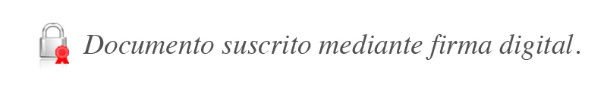 José Armando Fallas MartínezIntendente   JFM/OMB/svvClase de datosEntrega de la informaciónPrórroga  para entrega de Información con corte a setiembre 2017Información Crediticia y Garantías El plazo de entrega se estableció para los días 9, 10 y 11 días hábiles del mes según Circular Externa  SUGEF 019-2013. 13, 16 y 17 de diciembre del 2019, de acuerdo a  cada Grupo.Archivo descargable del CICEl plazo de entrega por parte de la SUGEF se estableció para el 16 día hábil, según Circular Externa SUGEF 7-0624 de diciembre de 2019Legitimación de CapitalesEl plazo de entrega es de 20 días naturales23 de diciembre de 2019